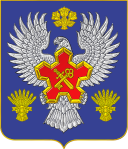 ВОЛГОГРАДСКАЯ ОБЛАСТЬ П О С Т А Н О В Л Е Н И ЕАДМИНИСТРАЦИИ ГОРОДИЩЕНСКОГО МУНИЦИПАЛЬНОГО РАЙОНАот 18 марта 2020 г. № 245-пО внесении изменений в постановление администрации Городищенского муниципального района от 14 декабря 2017 г. № 1330-п «Об уточнении перечня избирательных участков, участков референдума и их границ,  образованных на территории Городищенского муниципального района, для подготовки и проведения выборов в федеральные органы государственной власти, органы государственной власти Волгоградской области, органы местного самоуправления Городищенского муниципального района»В соответствии с Федеральным законом от 12 июня 2002 г. № 67-ФЗ «Об основных гарантиях избирательных прав и права на участие в референдуме граждан Российской Федерации», п о с т а н о в л я ю:1. Внести следующие изменения в перечень избирательных участков, участков референдума и их границ,  образованных на территории Городищенского муниципального района, для подготовки и проведения выборов в федеральные органы государственной власти, органы государственной власти Волгоградской области, органы местного самоуправления Городищенского муниципального района»: 	2. Опубликовать настоящее постановление в общественно-политической газете «Междуречье» и на официальном сайте Городищенского муниципального района.	3. Контроль над исполнением настоящего постановления оставляю за собой.Глава Городищенскогомуниципального района	                                                                           А.В. Кагитин Наименование  избирательного участка и его адрес№ избирательного участкаГраницы избирательного участка (наименование населенного пункта, улицы, переулка, № квартала и т.д.)Место голосования Номер телефонаГородищенский № 5 площадь Павших Борцов, 11205Рабочий поселок Городище:Улицы:Павших Борцов, Советская, Спортивная, Московская, Маршала Чуйкова (нечетные); Центральная, 1-9, 9А, 10-21Переулки: Советский Помещение ГКУ Волгоградской области «Многофункциональный центр по предоставлению государственных и муниципальных услуг»3-55-63